FORMULARZ ZGŁOSZENIOWY                      XII EDYCJA KONKURSU ZBIÓRKI SUROWCÓW  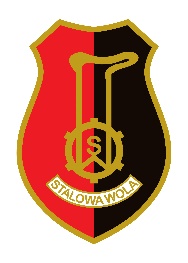 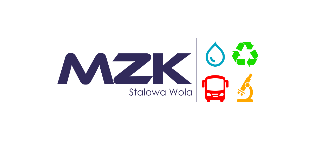 (pełna nazwa i adres Placówki)zgłasza swój udział w konkursie (odpowiednie zaznaczyć): Aktualna liczba dzieci/młodzieży uczęszczających do Palcówki wynosi …..(W przypadku zespołu szkół, proszę podać łączną liczbę uczniów uczęszczających do wszystkich placówek wchodzących w skład zespołu szkół).   Dane koordynatora konkursu w danej Placówce:Imię nazwisko: Telefon:           e-mail:              ----------------------------------------------------pieczątka placówki  i data        Zbiórki makulatury „Ratuj lasy zbieraj makulaturę”Zbiórki zużytego sprzętu elektrycznego i elektronicznegoZbiórki nakrętek